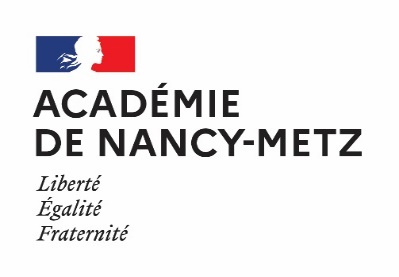                                                                                    ANNEXE J3-6Affectation Seconde Professionnelle Rentrée 2022Liste des formations de 2nde Professionnelle qui sont regroupées en une année commune Etablissement2nde Professionnelle à regrouperIntitulé de la formation à saisir dans AFFELNET LP HURLEVENT à Behren les ForbachMétiers de la maintenance des matériels et des véhiculesRéparation des carrosseries 2NDPRO Indifférenciée Métiers de la Maintenance AutomobileLP FREYSSINET à VerdunTechnicien constructeur boisMétiers de l’agencement, de la menuiserie et de l’ameublement2NDPRO commune CREATION ET INNOVATION  BOISLPO André Malraux à RemiremontTechnicien constructeur boisMétiers de l’agencement, de la menuiserie et de l’ameublementMétiers du pilotage et de la maintenance d’installations automatisées2NDPRO COMMUNE METIERS du BOIS